Пример оформления творческой работы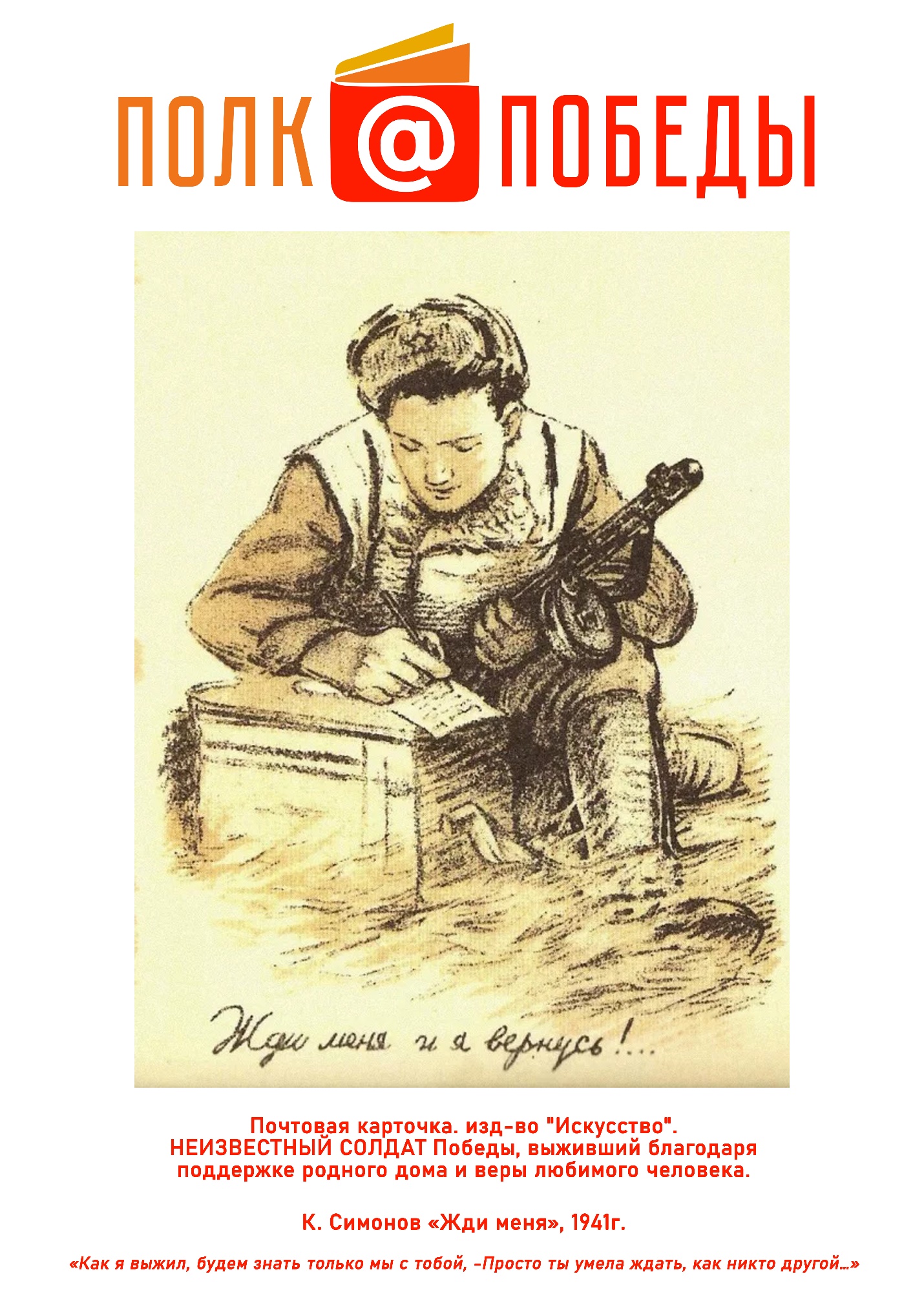 